Das Thema: Partyvorbereitungen (Przygotowanie imprezy)Przepiszcie słówka i regułę gramatyczną do zeszytu. Słowniczek Besteck, das – sztućce Chips, die – chipsy decken – nakrywać Dekoration, die, -en – dekoracja Partydekoration, die, -en – ozdoby, gadżety do ozdobienia pokoju (na czas przyjęcia) fertig – gotowy Seid ihr fertig? – Skończyliście? Gedeck, das – nakrycia stołowe Kaffeekanne, die, -n – dzbanek na kawę Kerze, die, -n – świeca längst – od dawna Mandarine, die, -n – mandarynka Menu zusammenstellen – skomponować menu Milchkännchen, das, - – dzbanuszek na mleko Musik besorgen – zatroszczyć się o muzykę Pfefferstreuer, der, - – pieprzniczka Platte, die, -n – deska, półmisek Salzstange, die, -n – słony paluszek Salzstreuer, der, - – solniczka Schale, die, -n – miska, salaterka Schöpflöffel, der, - – łyżka wazowa, chochla Serviette, die, -n – serwetka Tischdecke, die, -n – obrus unterwegs – po drodze Vase, die, -n – waza Vorbereitung, die, -en – przygotowanie Weintraube, die, -n – winogrono Wurstaufschnitt, der – wędlina, pokrojona kiełbasa Zuckerdose, die, -n – cukiernicaPrzyporządkujcie zwroty do rysunków.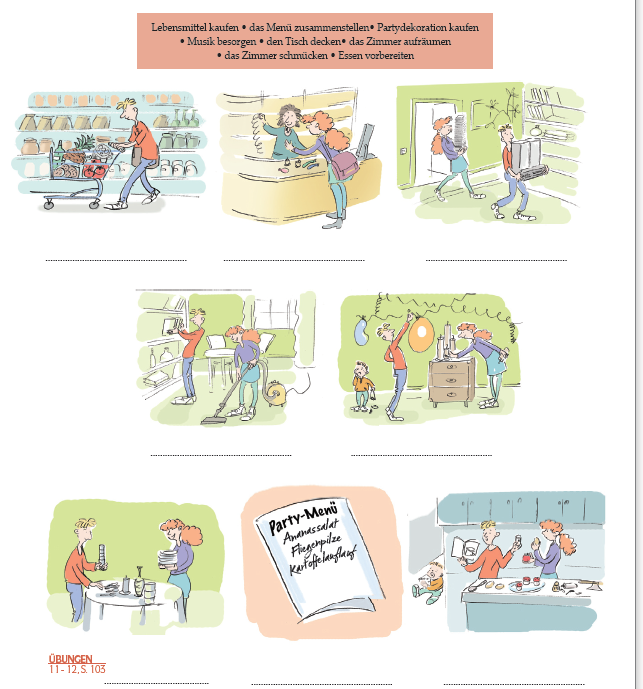  Rozwiązanie: Lebensmittel kaufen, Partydekoration kaufen, Musik besorgen, das Zimmer aufräumen, das Zimmer schmücken, den Tisch decken, das Menü zusammenstellen, Essen vorbereitenKto czym się zajmie? Przyporządkujcie wyrazy do osób.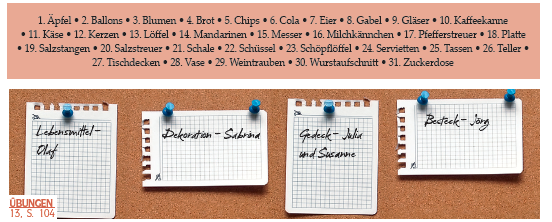 Rozwiązanie: Lebensmittel – Olaf: 1, 4, 5, 6, 7, 11, 14, 19, 29, 30; Dekoration – Sabine: 2, 3, 12; Gedeck – Julia und Susanne: 9, 10, 16, 17, 18, 20, 21, 22, 24, 25, 26, 27, 28, 31; Besteck – Jörg: 8, 13, 15, 23Das Thema: Die Gäste kommen! Słowniczek ablegen – zdejmować okrycie, rozbierać się Legt doch ab! – Rozbierajcie się. Das ist lieb von euch/dir. – To bardzo miło z waszej/twojej strony. Fotorahmen, der, - – ramka na zdjęcie Gern geschehen. – Nie ma za co, (w odpowiedzi na podziękowanie) gratulieren – gratulować Karton, der, -s – karton Leuchter, der, - – świecznik praktisch – praktyczny Recht herzlichen Dank. – Naprawdę/bardzo serdeczne dzięki. reinkommen – wchodzić riesig – ogromny Saftglas, das, Saftgläser – szklanka do soku Tischlampe, die, -n – lampa stołowa Topfblume, die, -n – kwiat doniczkowy Wanduhr, die, -en – zegar ścienny wunderschön – cudownyPrzyporządkujcie słówka do obrazów.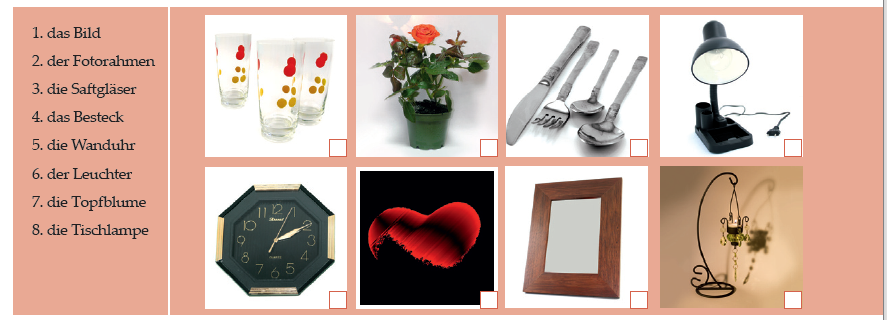  Rozwiązanie: szklanki – 3. Saftgläser, kwiatek – 7. die Topfblume, sztućce – 4. das Besteck, lampka – 8. die Tischlampe, zegar – 5. die Wanduhr, obraz – 1. das Bild, ramka – 2. der Fotorahmen, świecznik – 6. der LeuchterReguła: W języku niemieckim część czasowników łączy się z dopełnieniem tylko za pomocą odpowiedniego przyimka, który z kolei wymusza użycie odpowiedniego przypadka. Czasownik gratulieren łączy się z przyimkiem zu – ‘gratulować z okazji …’, czasownik sich freuen łączy się z przyimkiem über – ‘cieszyć się z … ‘, czasownik danken łączy się z przyimkiem für – ‘dziękować za… ‘.Komu Nathalie dziękuje za prezenty? Przeczytajcie teksty i wpiszcie imiona do zdań.– Pack doch deine Geschenke aus, Nathalie. – Ach ja Geschenke, richtig. Also... Saftgläser! Super, die sind sehr praktisch. Herzlichen Dank Simon. – Bitte sehr.– Und was ist denn das? Ein wunderschönes Bild. Pia, Marc das ist sehr lieb von euch. Ich liebe moderne Kunst. Das Bild passt gut in mein Wohnzimmer. – Das freut uns sehr. – Und was ist in diesem riesigen Karton? – Eine Tischlampe von mir. – Sie ist einfach fantastisch. Danke, Tobias. – Gern geschehen. – Und hier noch eine Kleinigkeit für dich. – Ein Fotorahmen. – Und hier noch ein passendes Foto für den Rahmen. – Oh, wie schön! Das sind doch wir im letzen Sommer! – Richtig, – Ich freu mich sehr Julia. Recht herzlichen Dank. – Nichts zu danken, Nathalie. Rozwiązanie: Simon – Saftgläser, Pia, Marc – Bild, Tobias – Tischlampe, Julia - Fotorahmen  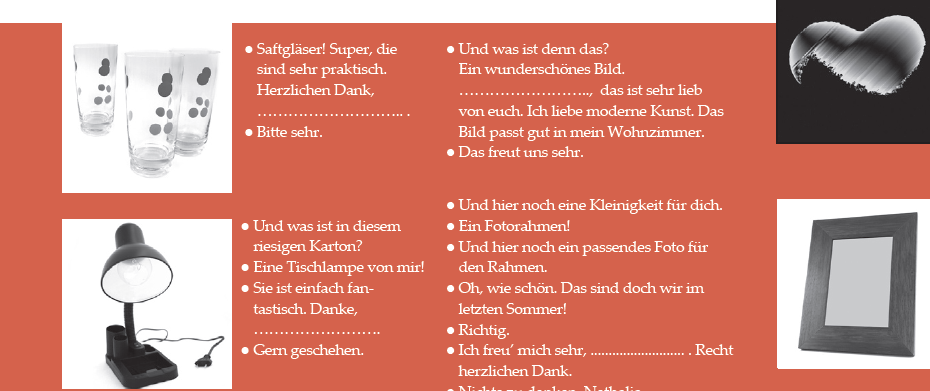 Przeczytajcie dialogi jeszcze raz i uzupełnijcie zdania.Nathalie dankt .......................................................... für den Fotorahmen. ....................................................................................... für die Tischlampe. ....................................................................................... für das Bild. ....................................................................................... für die Saftgläser. Rozwiązanie: Nathalie dankt Julia für den Fotorahmen. Nathalie dankt Tobias für die Tischlampe. Nathalie dankt Pia und Marc für das Bild. Nathalie dankt Simon für die Saftgläser.